Рабочий лист группы №1 (вариант 2)Задание 1. Прочитайте  определение следующих понятий.Бульва́р – аллея или полоса зелёных насаждений вдоль (обычно посередине улицы, предназначенная для прогулок.Схема бульвара   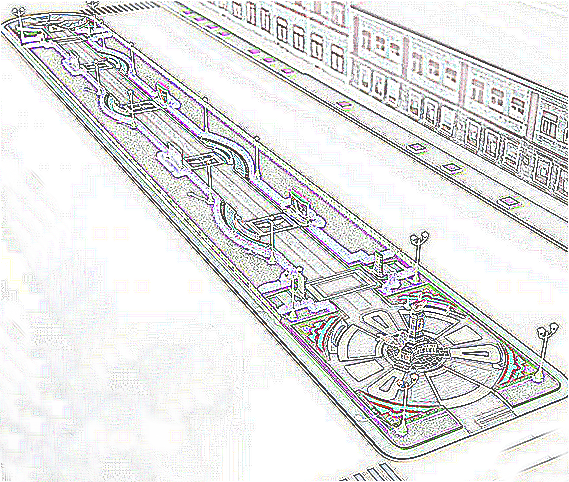 Сквер -  небольшая площадь благоустроенная и озеленённая территория  . Сквер размещается обычно на площади или на перекрестке улиц. Планировка сквера включает дорожки, площадки, газоны, цветники, отдельные группы деревьев, кустарников. Предназначается для кратковременного отдыха пешеходов. Схема сквера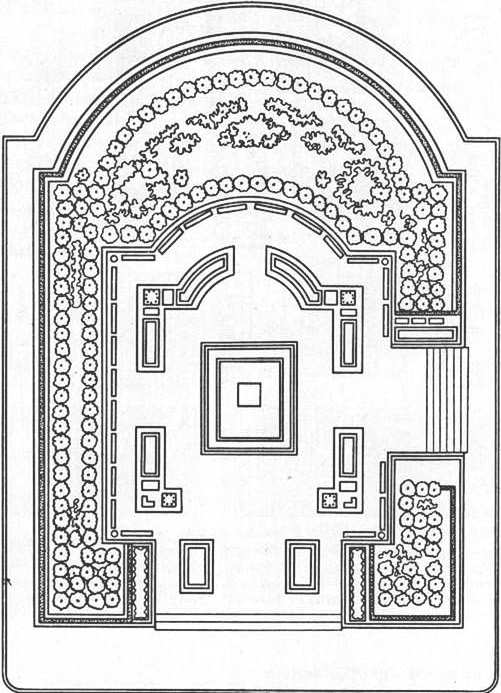  Парк – большая озелененная территория под открытым небом, художественно оформленная и  благоустроенная для отдыха.  Озеленение и благоустройство   территории парка, бульвара, сквера требует участия ландшафтного дизайнера и    архитектора.Схема парка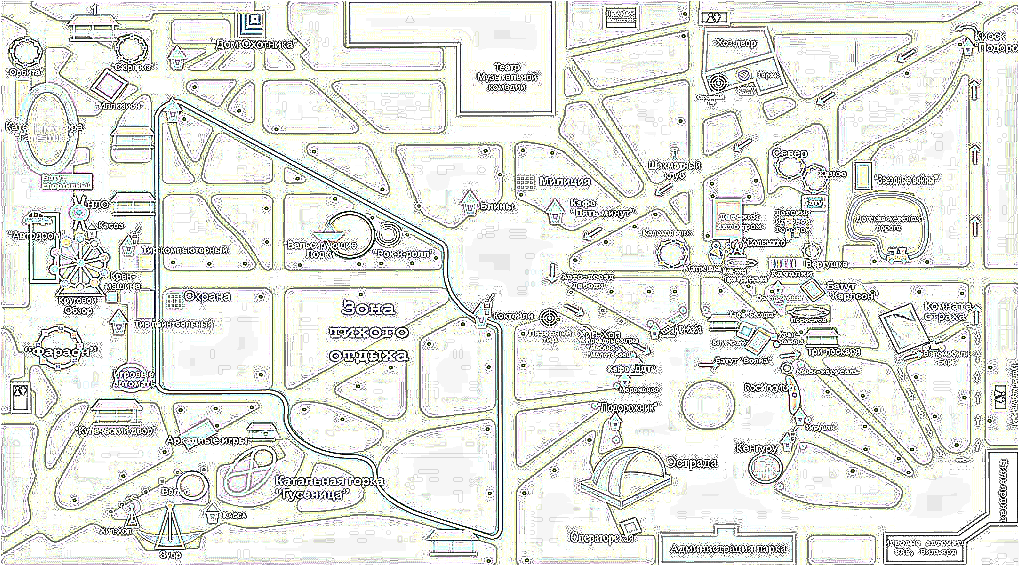 Следуя нашему маршруту, мы сделаем три остановки в различных зелёных насаждениях. Пользуясь информацией задания 1 определите на каких озеленённых территориях мы  останавливались.Задание 2. Ознакомьтесь со справочной информацией. Рассмотрите внимательно предложенные изображения. 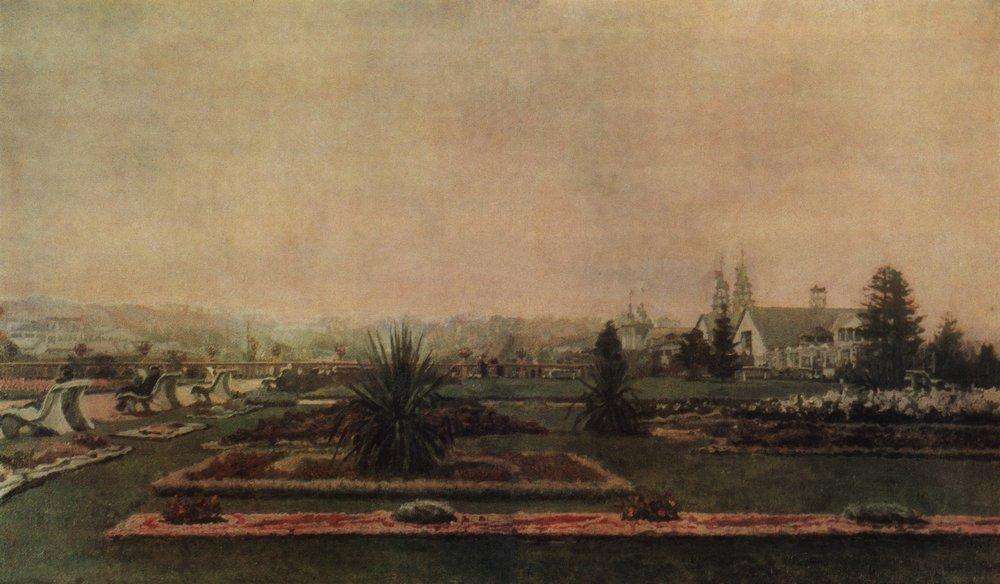 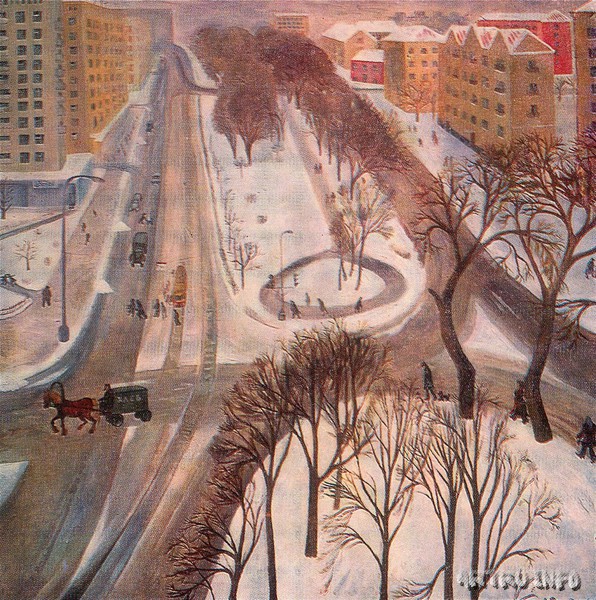         ____________________________                       _______________________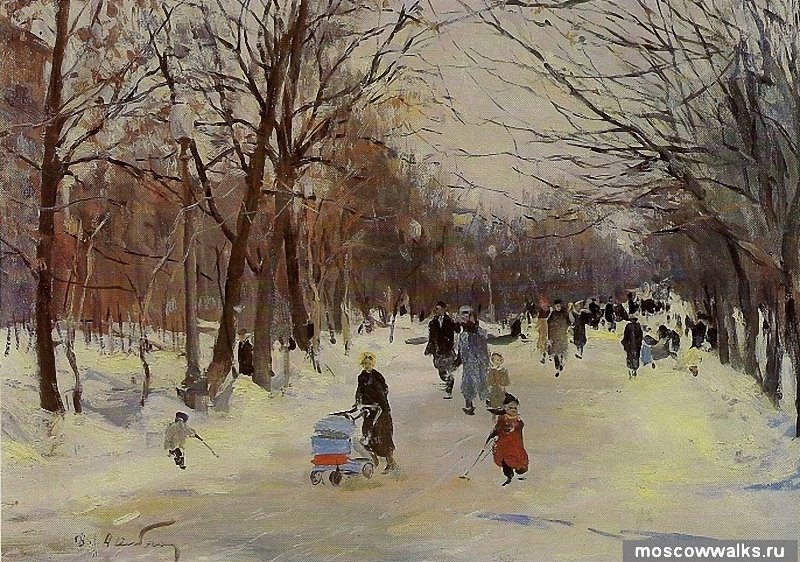 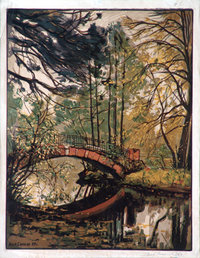           _____________________                                           ___________________Подумайте и подпишите, где изображен сквер, где бульвар, а где парк. Если какой-то из трёх объектов отсутствует, укажи:     ______________________________.Сравните парк, бульвар, сквер. Что объединяет, а что отличает эти объекты друг  от друга. Запишите два (самых важных как вам кажется) сходства ___________________________________________________________________ идва различия _________________________________________________________.Задание 3. Сделайте зарисовку паркового фонтана. Попробуйте преобразить конструкцию фонтана, добавив в свой рисунок декоративные и ландшафтные элементы.. 